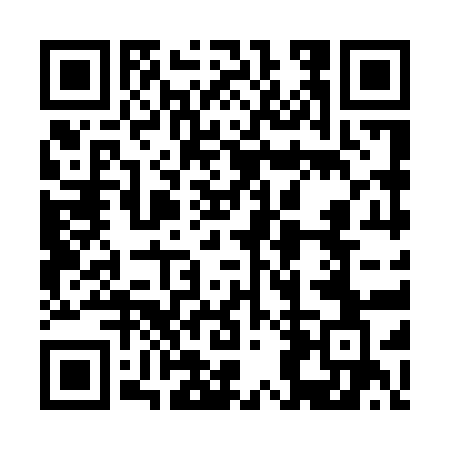 Ramadan times for Chhagharia, BangladeshMon 11 Mar 2024 - Wed 10 Apr 2024High Latitude Method: NonePrayer Calculation Method: University of Islamic SciencesAsar Calculation Method: ShafiPrayer times provided by https://www.salahtimes.comDateDayFajrSuhurSunriseDhuhrAsrIftarMaghribIsha11Mon5:035:036:1812:153:396:126:127:2712Tue5:025:026:1712:153:396:136:137:2813Wed5:015:016:1612:143:396:136:137:2814Thu5:005:006:1512:143:396:146:147:2915Fri4:594:596:1412:143:386:146:147:2916Sat4:584:586:1312:133:386:156:157:3017Sun4:574:576:1212:133:386:156:157:3018Mon4:564:566:1112:133:386:156:157:3019Tue4:554:556:1012:133:386:166:167:3120Wed4:544:546:0912:123:386:166:167:3121Thu4:534:536:0812:123:386:176:177:3222Fri4:524:526:0712:123:386:176:177:3223Sat4:514:516:0612:113:386:176:177:3324Sun4:504:506:0512:113:376:186:187:3325Mon4:494:496:0412:113:376:186:187:3326Tue4:474:476:0312:113:376:186:187:3427Wed4:464:466:0212:103:376:196:197:3428Thu4:454:456:0112:103:376:196:197:3529Fri4:444:446:0012:103:376:206:207:3530Sat4:434:435:5912:093:366:206:207:3631Sun4:424:425:5812:093:366:206:207:361Mon4:414:415:5712:093:366:216:217:372Tue4:404:405:5612:083:366:216:217:373Wed4:394:395:5512:083:356:216:217:384Thu4:384:385:5412:083:356:226:227:385Fri4:374:375:5312:083:356:226:227:396Sat4:364:365:5212:073:356:236:237:397Sun4:354:355:5112:073:346:236:237:408Mon4:344:345:5012:073:346:236:237:409Tue4:334:335:4912:063:346:246:247:4110Wed4:314:315:4812:063:346:246:247:41